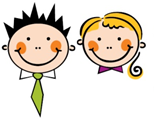 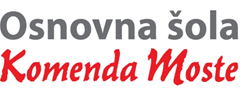 Glavarjeva cesta 37, 1218 Komenda, Tel: 01 7247 150, fax: 01 8341 710, e-mail: o-komenda.lj@guest.arnes.si3.A	NAPOTKI ZA DELO	SREDA, 8. 4. 2020Danes boš ponovil računanje do 100. V zvezek s kvadratki napiši naslov PONAVLJAMO in prepiši naloge z lista ter jih reši. Na koncu si s pomočjo rešitev pokljukaj rezultate. Potem napiši še popravo, če bo potrebno. Dobro računaj!Priloga učni list Računanje do 100. Se spomniš, ko smo v šoli gledali risanko o Krokodilu Abrahamu (kjer nastopa tudi profesor Baltazar)?Danes je dan, ko si boš lahko ogledal/-a nov del profesorja Baltazarja, kjer nastopa žalostni duhec. Poglej na to spletno mesto: https://www.youtube.com/watch?v=eqXfKbflch0Ustno odgovori na vprašanja: Zakaj je bil grajski duhec žalosten?Kaj je duhec naredil, da ne bi bil sam?Kaj se mu je zgodilo, ko je šel z gradu v mesto?Kaj pa je bilo s težavo, da so se ga vsi prestrašili?Kako je profesor Baltazar to rešil?Odpri ABC 2, na str. 42 in 43. Poglej si sličice o žalostnem duhcu in vsebino ustno obnovi.Odpri si zvezek za SLJ.Na voljo imaš nekaj naslovov. Izbral/-a si boš enega izmed njih in zgodbo napisal/-a v zvezek (vsaj 8 povedi).Zgodba o žalostnem duhcuGrajski duhec se dolgočasi  Kaj bi mu sporočil?Duhec na obisku v šoli, v trgovini, v slaščičarni, v knjižnici, v kinu … Ali so se ga prestrašili? Kakšen nered in zmeda je nastala?Duhec pripoveduje smešno zgodbo. Lahko napišeš, kako je duhec razveseljeval ljudi na avtobusu, na vlaku, v pisarni, v bolnišnici …Kaj je žalostni duhec zapisal v svoj dnevnik?Duhec v novi obleki Kaj se mu je lepega zgodilo?Prejšnjo uro smo se spomnili na športno vzgojni karton. Danes pa sledijo vaje, s katerimi boste krepili svojo telesno moč in vzdržljivost na malo drugačen/zabaven način. V spodnji priponki imate vsa navodila za dobro izpeljano nalogo.

Opozorilo! - Če sta tvoje ime in priimek zelo kratka, potem uporabi še ime in priimek tvoje mamice, očija, sestre, brata ... Vaje opravi vsaj dvakrat.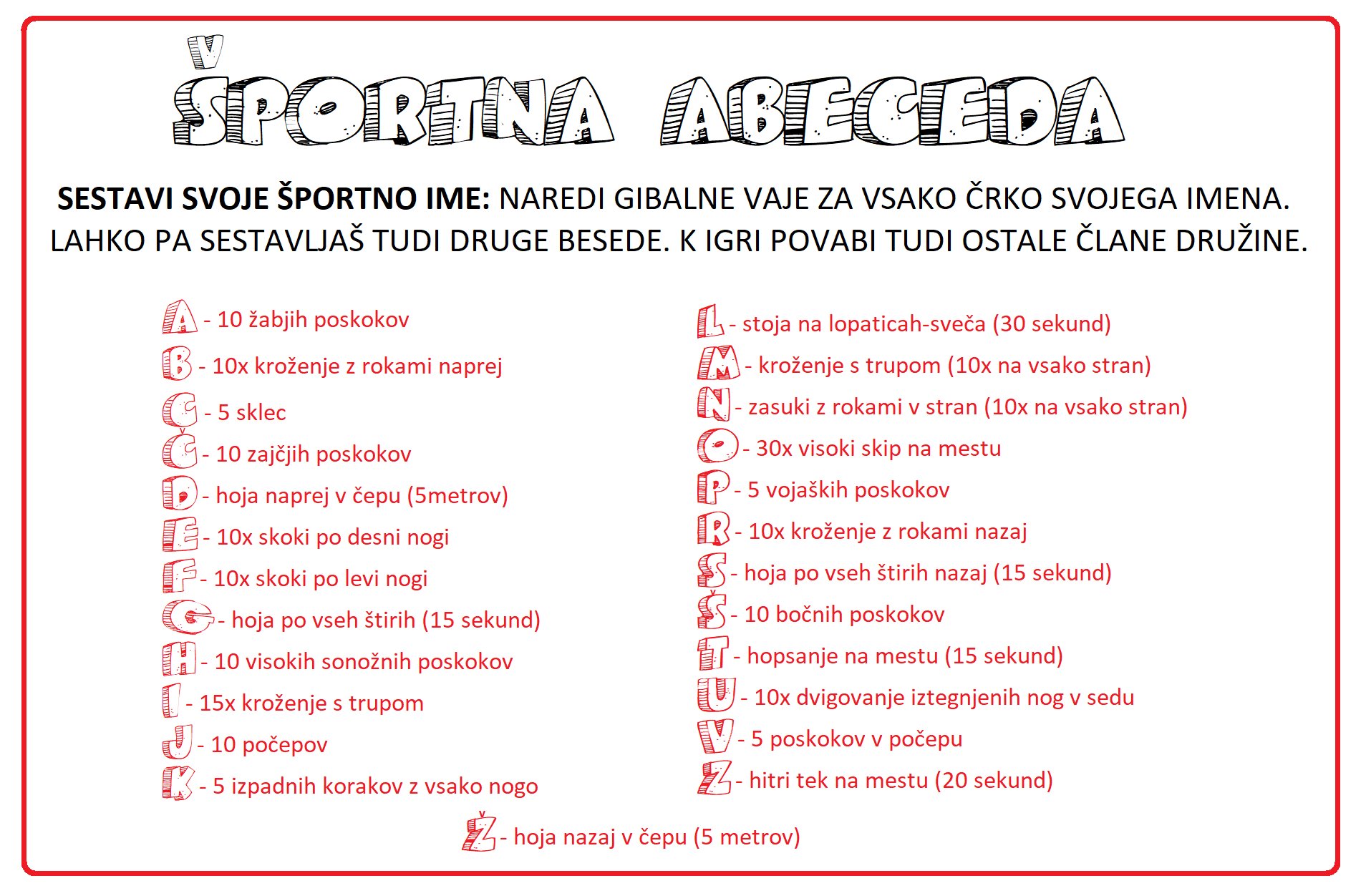 MATPonavljanjeSLJ2 URIŽalostni duhec (ABC, str. 42 in 43TJAGlej spletno stran učiteljice Urške Vidmar – http://www2.arnes.si/~uvidma/ŠPOPRIPRAVA NA ŠPORTNO VZGOJNI KARTON 